ТестПоверхность любого прямоугольного параллелепипеда состоит из:А) 6 четырёхугольников;   Б) 6 треугольников;   В) 6 прямоугольников            2. У каждого прямоугольного параллелепипеда есть рёбра. Это:                  А) прямоугольники;   Б) отрезки;  В) точки            3. Выберите верное утверждение:                 А) любой куб является прямоугольным параллелепипедом;                 Б) если длина прямоугольного параллелепипеда  равна его высоте, то он                  является кубом;                 В) Каждая грань прямоугольного параллелепипеда является квадратом.             4. В прямоугольном параллелепипеде АВСDМКSP равны рёбра (рис. 3):                                     А) АМ и РS;   Б) РМ и DС;   В) РD и ВК                     Рис. 2     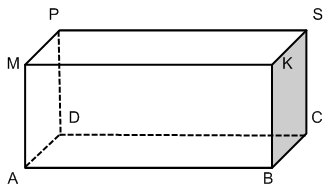               5. В прямоугольном параллелепипеде АВСDМКSP (рис. 3) равны грани:                  А) МРDА и МРSК;   Б) МАВК и DРSС;   В) МАВК и КВСS.Количество правильных ответов345Оценка«3»«4»«5»